Trail Name:  Has this trail construction been approved by ACP?    Yes           NoIf yes please provide date of approval: 			Trail SpecificationsTrail Construction Method:This trail will be constructed according to the table below:Funding OverviewAPPLICATION FOR TRAIL CONSTUCTION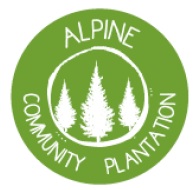 Grade:   Length:   Elevation Gain/Loss:  -TaskConstruction methodApprox HrsPlanning and detailed trail alignment markingVeg clearing (Blackberry and lower pine branch removal only)Initial bench establishment : 		Feature construction (including corners, berms, jumps etc)Rock armouring (as required)Final Shaping and drainageConstruction of National level alternate linesACC volunteersACC volunteersContracted machine Contracted machineACC volunteersACC volunteersACC volunteersTotal Funding Required:	Requirement of funding:Other Funds:ACC has allocated following funds to this trail project